КАРАР                                                                                                          ПОСТАНОВЛЕНИЕ  №  10«12» март 2020 й.                                                                                       «12» марта 2020 г« О снятии с учета граждан, нуждающихся в улучшении                  жилищных условий»В связи с изменением адреса регистрации и  улучшением жилищных условий, снять с учета в качестве нуждающихся в улучшении жилищных условий жителя с.Старые Богады, ул.Центральная, дом 88,  Хубайбуллину Юлию Робертовну.Администрация сельского поселения Арслановский сельсовет муниципального района  Буздякский район Республики Башкортостан исключает Хубайбуллину Юлию Робертовну   из списка нуждающихся в улучшении жилищных условий.Контроль  за исполнением настоящего постановления оставляю за собой.Глава сельского поселенияАрслановский  сельсовет :                                                       В.К.Хафизов  Башкортостан РеспубликаhыБүздəк районымуниципаль районынынАрыслан ауыл советыауыл биләмәһехакимияте452722, Иске Богазы ауылыҮҙәк урамы, 53/3Тел2-91-83, 2-93-30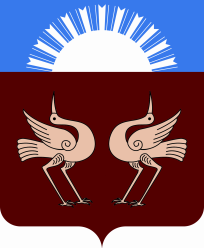 Республика БашкортостанАдминистрациясельского поселенияАрслановский сельсоветмуниципального районаБуздякский район452722, с. Старые БогадыУл.Центральная, 53/3Тел. 2 -91-83, 2-93-30